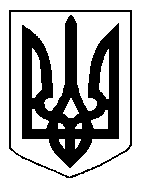 БІЛОЦЕРКІВСЬКА МІСЬКА РАДА	КИЇВСЬКОЇ ОБЛАСТІ	Р І Ш Е Н Н Я
від  27 лютого 2020 року                                                                        № 5147-91-VIIПро затвердження проекту землеустрою щодо відведення земельної ділянки  та передачу земельної ділянки комунальної власності у власністьгромадянину Жиляку Миколі Лук’яновичуРозглянувши звернення постійної комісії з питань земельних відносин та земельного кадастру, планування території, будівництва, архітектури, охорони пам’яток, історичного середовища та благоустрою до міського голови від 26 грудня 2019 року №612/2-17, протокол постійної комісії з питань  земельних відносин та земельного кадастру, планування території, будівництва, архітектури, охорони пам’яток, історичного середовища та благоустрою від 24 грудня 2019 року №201, заяву громадянина Жиляка Миколи Лук’яновича від 16 грудня 2019 року №6456, проект землеустрою щодо відведення земельної ділянки, відповідно до ст. ст. 12, 40, 79-1, 116, 118, 121, 122, 125, 126, 186, 186-1 Земельного кодексу України, ст. 24 Закону України «Про регулювання містобудівної діяльності», ч. 5 ст. 16 Закону України «Про Державний земельний кадастр», ст. 50 Закону України «Про землеустрій», п.34 ч.1 ст. 26 Закону України «Про місцеве самоврядування в Україні», міська рада вирішила:1.Затвердити проект землеустрою щодо відведення земельної ділянки громадянину Жиляку Миколі Лук’яновичу з цільовим призначенням 02.05. Для будівництва індивідуальних гаражів в Гаражному кооперативі «Встреча» (під розміщення існуючого гаража) за адресою: вулиця Сквирське шосе, 222а, гараж №6, площею 0,0027 га, що додається.2.Передати земельну ділянку комунальної власності у власність громадянину Жиляку Миколі Лук’яновичу з цільовим призначенням 02.05. Для будівництва індивідуальних гаражів в Гаражному кооперативі «Встреча» (під розміщення існуючого гаража) за адресою: вулиця Сквирське шосе, 222а, гараж №6, площею 0,0027 га, за рахунок земель населеного пункту м. Біла Церква. Кадастровий номер: 3210300000:02:027:0039.3.Громадянину, зазначеному в цьому рішенні зареєструвати право власності на земельну ділянку в Державному реєстрі речових прав на нерухоме майно.4. Контроль за виконанням цього рішення покласти на постійну комісію з питань  земельних відносин та земельного кадастру, планування території, будівництва, архітектури, охорони пам’яток, історичного середовища та благоустрою.Міський голова	                                                                                 Геннадій ДИКИЙ